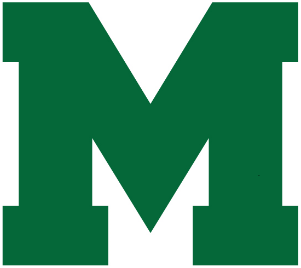 Dec. 16, 2021To Whom It May Concern:The Mulvane Public School District USD 263, is requesting bids that meet or exceed the specifications listed in this document for a new pole vault pit, for use at Lyle Couch Stadium, in Mulvane, Kansas. Bids must be submitted no later than Wednesday, Jan.5, 2022, at 2:30 p.m. Bids will be opened at 2:45 p.m. on the due date. Questions regarding this bid request may be directed to USD 263 Director of Human Resources and Operations, Brad Canfield at 316-777-1102. Please list your bid specifications on a separate sheet and send to:Brad CanfieldDirector of HR and OperationsUSD 263 Mulvane628 E. Mulvane St. Mulvane, KS 67110bcanfield@usd263.org316-777-1102 (Phone)316-777-1103 (Fax)Please send bids through email, mail, or hand deliver. Thank you for your interest. Bid Specifications:- The pole vault pit must meet or exceed all NFHS regulations.  - The pit must be 32 inches thick or thicker. (UCS 1800, 1900, or similar)- Your proposal must state the expected delivery time for the pit. - Include pricing for a top pad if not included in the pricing of the pit.  - Include pricing for standards as an additional option. - Include pricing for a weather cover as an additional option. - Include pricing for polymer base mats if available. - Include pricing for a box collar. - Include shipping costs in the proposal as well. The Board of Education reserves the right to reject any and all bids if deemed necessary. All bidders are required to comply with all local, state, and federal laws, ordinances, and regulations, in all bids. Successful bidder will coordinate the purchase and delivery with the Mulvane USD 263 Director of HR and Operations or their designee. 